PHILIPPIANS 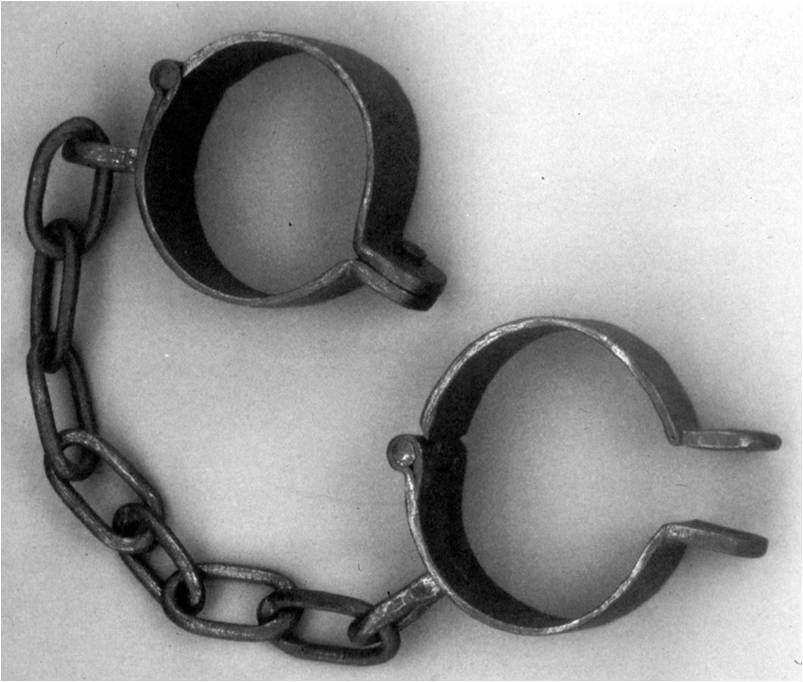 The Gospel UnleashedPaul’s Chains Advance the Gospel12 Now I want you to know, brothers and sisters,[b] that what has happened to me has actually served to advance the gospel. 13 As a result, it has become clear throughout the whole palace guard[c] and to everyone else that I am in chains for Christ. 14 And because of my chains, most of the brothers and sisters have become confident in the Lord and dare all the more to proclaim the gospel without fear. 15 It is true that some preach Christ out of envy and rivalry, but others out of goodwill. 16 The latter do so out of love, knowing that I am put here for the defense of the gospel. 17 The former preach Christ out of selfish ambition, not sincerely, supposing that they can stir up trouble for me while I am in chains. 18 But what does it matter? The important thing is that in every way, whether from false motives or true, Christ is preached. And because of this I rejoice.   [Philippians 1:12-18]Keys to the Text:Things that happened to PaulAdvance/Furtherance: _____________________________________Supply: __________________________________________________Progress: ________________________________________________Proclaim (Speak/Say): _______________________________________Preach: ___________________________________________________“I want you to know…”______________________ have advanced the ________________.His chains have _________________ the Gospel, not ______________ it.PERSPECTIVE CHECK: What has happened to you that advanced the Gospel?How do chains give confidence and dispel fear?Motivations for Preaching the Gospel“envy and rivalry”: _____________________________________________“goodwill”: ___________________________________________________PERSPECTIVE CHECK: What is the most important thing?Why exactly did Paul rejoice?Single mindedness“It makes no difference what happens to ______________, just as long as Christ is __________________ and the Gospel is _________________________________.”Paul did not find joy in ______________________.  He found joy in ___________________   _____________ to ____________________!The secret is this: ____________________________________________________________.